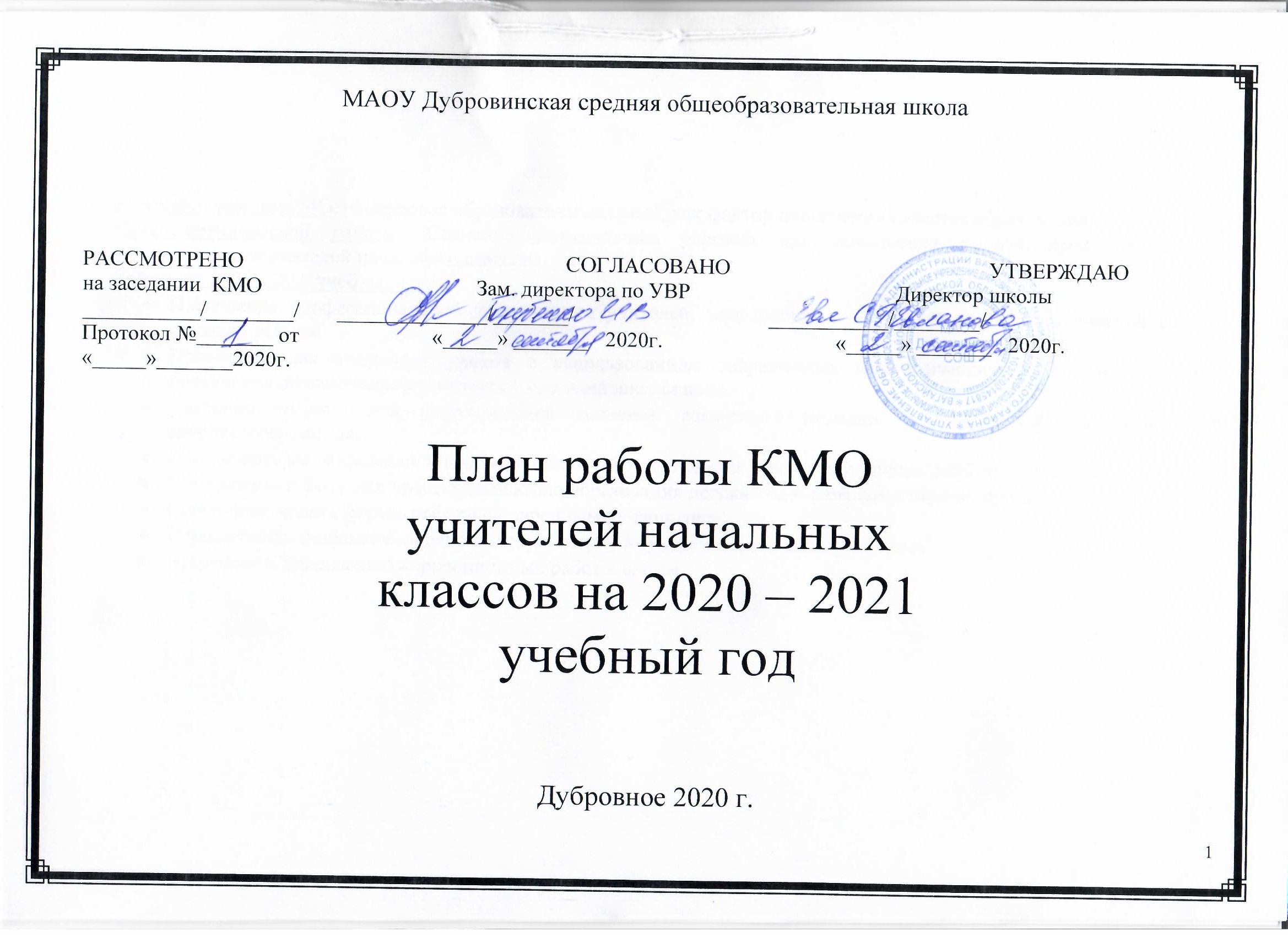 Методическая тема МО: «Цифровая образовательная среда, как фактор повышения качества образования».Цель методической работы: Создание оптимальных условий для повышения уровня профессиональной компетентности учителей начальных классов.Задачи на 2020 – 2021учебный год:Повышение профессиональной компетенции учителей, использование ИКТ, участие в методической работе школы и района.Проведение нестандартных уроков с использованием современных педагогических технологий с целью повышения познавательного интереса младших школьников. Создание условий для формирования активной жизненной позиции, патриотического воспитания и здоровьесбережения.Продолжить формирование информационной компетентности учащихся и умения работать с текстом.Продолжить работу над преемственностью образования детский сад- начальная школа - средняя школа.Совершенствовать формы работы с одаренными учащимися.Осуществлять психолого-педагогическую поддержку слабоуспевающих учащихся.Продолжить реализацию коррекционных работ в школе.Внеклассная работаЗаседания МОВид работыОтветственныеВремя проведенияПодготовка и проведение олимпиад школьного, районного, всероссийского уровня.Члены МОВ течении годаУчастие в школьном мероприятии, посвященному «Дню учителя»Члены МОоктябрьВнеклассное мероприятие «Золотая осень»Члены МОоктябрьУчастие в школьном мероприятии, посвященному «Дню пожилого человека»Члены МОоктябрьСовместный концерт детского сада и учеников начальной школы «Подари улыбку», посвящённый, дню инвалида.Члены МОноябрьСовместное родительское собрание с детским садом и ГКП : «Возрастные особенности детей, подготовка детей к школе»Учителя, набирающие 1 классноябрьУчастие в концерте, посвященному «Дню матери»Члены МОноябрьПриём первоклассников в пешеходыУчитель 1 классаноябрьПриём в первоклассникиУчитель 1 класса, завуч по ВРноябрьДень открытых дверей для группы детского сада, ГКПвоспитатели детсада, учителя 1 классадекабрьУчастие в школьном мероприятии, посвященному «Дню неизвестного солдата»Члены МОдекабрьНовогодний утренникЧлены МОдекабрьУчастие в школьном мероприятии, посвященному Дню полного освобождения от фашисткой блокады.Члены МОянварьМероприятия, посвященные Днюродного языкаЧлены МОфевральМероприятия, посвященные Дню защитника Отечества. Члены МОфевральМероприятия, посвященные Дню воссоединения Крыма и РоссииЧлены МОмартДекада начальных классовЧлены МОмартМероприятия, посвященные всероссийской неделе детской и юношеской книгиЧлены МОмартМероприятия, посвященные всероссийской неделе музыки детей и юношестваЧлены МОмартМероприятия, посвященные Дню птицЧлены МОапрельКонкурс портфолио учащихся.Педагоги-организаторы, члены МОапрельПроектная деятельность младших школьниковЧлены МОапрельСпортивная эстафета, посвященная Всемирному дню здоровьяЧлены МОапрельМероприятия, посвященные Дню ПобедыЧлены МОмайМероприятия, посвященные Дню семьиЧлены МОмайИндивидуальные занятия с отстающими, пропустившими урокиЧлены МОпостоянноПополнение кабинетов дидактическими, наглядными пособиямиЧлены МОв течение годаРегулярное обновление стендов в кабинетахЧлены МОв течение года№ТемаФорма изученияответственныйРабота между заседаниямиответственныйЗаседание I Тема: «Индивидуальный образовательный маршрут как система работ по повышению самообразования учителя»(август)1.  Профессиональное развития педагога в современных условиях Выступление,обсуждениеМурзина Г.А1. Подготовка к мероприятию «Золотая осень»Члены МОЗаседание I Тема: «Индивидуальный образовательный маршрут как система работ по повышению самообразования учителя»(август)2.  Индивидуальный образовательный маршрутВыступление,обсуждениеМурзина Г.АОгорелкова С.АЮсупова М.К.Рахимова С.Х2.Подготовка к мероприятию, посвященному «Дню учителя»Члены МОЗаседание I Тема: «Индивидуальный образовательный маршрут как система работ по повышению самообразования учителя»(август)3. «Здоровое питание от А до Я»- программа по внеурочной деятельностиВыступление с курсовЮсупова М.К.Заседание I Тема: «Индивидуальный образовательный маршрут как система работ по повышению самообразования учителя»(август)4 Планирование работы КМО на 2020-2021 учебный год.Выступление,обсуждениеОгорелкова С.А3. Подготовка к мероприятию, посвященному «Дню пожилого человека»Члены МО№ТемаФорма изученияответственныйРабота между заседаниямиответственныйЗаседание IIТема:"Реализация коррекционной- развивающей работы» (октябрь)1.Коррекционная работа с детьми с трудностями в обученииВыступления из опыта работыЧлены КМО.1.Проведение праздника «Золотая осень».Члены МОЗаседание IIТема:"Реализация коррекционной- развивающей работы» (октябрь)2. Коррекционно-развивающая  работа с одаренными детьмиВыступлениеиз опыта работыЧлены КМО.2. Выполнение программ и их практической части за I четвертьЧлены МОЗаседание IIТема:"Реализация коррекционной- развивающей работы» (октябрь)3.Совместный концерт детского сада и учеников начальной школы «Подари улыбку»Члены МОЗаседание IIТема:"Реализация коррекционной- развивающей работы» (октябрь)4. Совместное родительское собрание с детским садом «Возрастные особенности детей, подготовка детей к школе»Учитель 4 класса и воспитатель детского сада старшей группыЗаседание IIТема:"Реализация коррекционной- развивающей работы» (октябрь)5.ЕМД Современный урок –как основа эффективного и качественного образования.Члены МО№ТемаФорма изученияответственныйРабота между заседаниямиответственныйЗаседание III Тема: Реализация внеурочной деятельности (январь)1.Практика по мастер-классамМастер-классыУчителя начальных классов1. Проведение концерта «Подари улыбку»Члены МОЗаседание III Тема: Реализация внеурочной деятельности (январь)2. День открытых дверей для группы детского садаУчитель 1 класса и воспитатели детсада.Заседание III Тема: Реализация внеурочной деятельности (январь)3. Взаимопосещение уроков учителей членов МО.Члены МОЗаседание III Тема: Реализация внеурочной деятельности (январь)4. ЕМД «Внедрение национальной работы в школе» Учителя начальных классов№ТемаФорма изученияответственныйРабота между заседаниямиответственныйЗаседание V Тема: «Итоги работы КМО за 2020-2021уч.год и задачи на 2021-2022уч.год» (апрель)1. Анализ и результативность работы МО за 2019-2020уч.годВыступлениеРуководитель МО1.Проведение декады по начальным классамЧлены МОЗаседание V Тема: «Итоги работы КМО за 2020-2021уч.год и задачи на 2021-2022уч.год» (апрель)2.Рекомендации к работе МО на следующий год. Задачи на новый учебный год.обсуждениеЧлены МО2. Конкурс исследовательских работЧлены МОЗаседание V Тема: «Итоги работы КМО за 2020-2021уч.год и задачи на 2021-2022уч.год» (апрель)3.Отчёт по декаде нач. клсправкаЧлены МО3. Участие в областном форуме «Большая перемена»Члены МОЗаседание V Тема: «Итоги работы КМО за 2020-2021уч.год и задачи на 2021-2022уч.год» (апрель)4.Утверждение контрольных работсправкаЧлены МО4. ЕМД 